
Cashion Public Schools
Cashion Board of Education Regular Meeting
Administration Office , 101 N. Euclid Ave., Cashion, OK 73016
  Wednesday, June 28, 2023 at 6:00 PM
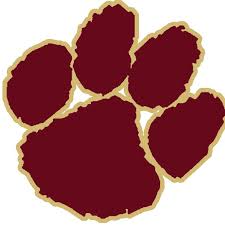 As required by section 311 Title 25 of the Oklahoma Statutes, notice is hereby given that the Board of Education of Independent School District NO. 89, Kingfisher County, Oklahoma, will hold the Cashion Board of Education Regular Meeting on Wednesday, June 28, 2023 at 6:00 PM, in the Administration Office , 101 N. Euclid Ave., Cashion, OK 73016.

Note: The board may discuss, vote to approve, vote to disapprove, vote to table or decide not to discuss any item on the agenda.
1. Call to order2. Establish quorum3. Consent Agenda (Consent Agenda may be voted separately at the request of any member of the Board of Education)A. Vote to approve the agenda as part of the minutesB. Vote to approve the minutes from the regular meeting of June 12, 2023C. Vote to approve the treasurer's reportD. Vote to approve activity requests, fundraiser requests, and purpose of expenditure forms4. Items for Board Action:A. Vote to approve purchase order encumbrances for 2022-23i. General Fund: P.O. #685-688  and increase P.O. # 1123-8 by $2,790.25 totaling $3,250.47B. Vote to approve payments for 2022-2023i. General Fund payment numbers 2749-3054  totaling $1,044,028.04C. Discussion/possible action on the following transfers of funds:
(1) Transfer $200.00 from activity account #924 (petty cash) to general fund.
(2) Transfer $2,624.29 from activity account #932 (general fund refund) to general fund.
(3) Transfer $510.24 from activity account #933 (Interest) to activity account #923 (Gen Misc).
(4) Transfer $700.47 to close activity account #968 (senior 2022) to activity account #945 (STUCO marquee)
(5) Transfer $6,495 from activity account #802 (boys basketball) to general fund for J. Hardaway's JH team camp & summer league pay.5. Discussion / possible action on resignations to date.6. Discussion / possible action on employment of substitute teachers.7. Discussion /possible action on employment of non-certified staff.8. Discussion /possible action on employment of certified staff.9. Discussion / possible action on extra duty assignments for 2023-2024.10. Discussion / possible action on gifted and talented expenditure report.11. Discussion / possible action on employment of Storm and Hauser as payroll tax service for 2023-2024.12. Discussion / possible action on the following contracts: (1) school pictures (2) yearbook.13. Discussion / possible action on approval of surety bond for treasurer $100,000.00 and assistant treasurer for $150,000.00 for 2023-2024.14. Discussion / possible action to approve board designations for the 2023-2024 school year including approval of investment resolution to school treasurer.15. Discussion / possible action to approve payroll / purchase order encumbrances for July 2023-24.16. Discussion / possible action to approve unpaid encumbrance list from 2022-2023.17. Discussion / possible action on E-rate consultant contract.18. Discussion / possible action on occupational therapy service contract for 2023-24 school year.19. Discussion /possible action to approve the plans for the renovation of either the auditorium or the maintenance building into new classroom space.20. Vote to convene a public hearing on Child Internet Protection Act.21. New Business22. Vote to AdjournName of person posting this agenda: ___________________ Signature _________________Title: ___________________Posted this _____ day of _______, 2023, at _________ AM/PM on the entrance to the Cashion Administration building, Cashion Public Schools, 101 North Euclid, Cashion, Oklahoma. Notice of this meeting was filed in the Kingfisher County Clerk’s office.